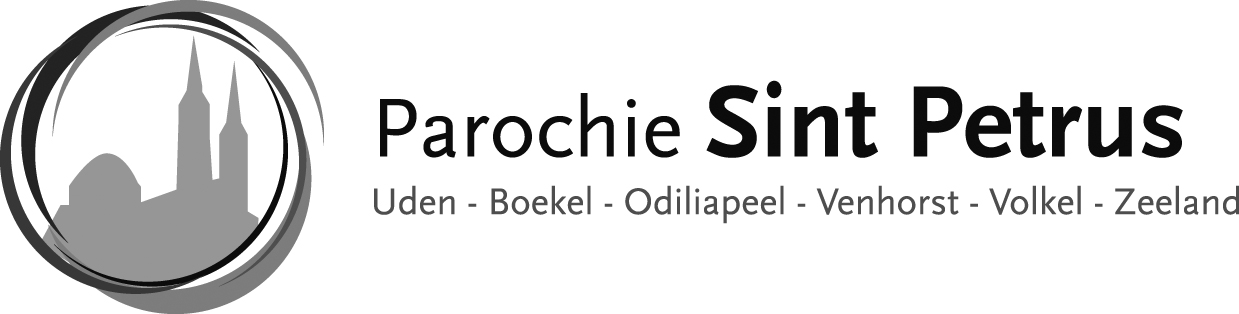 KEUZELIEDERENBIJEENUITVAARTC A T E G O R I E N									Blz.- Categorie I  (Latijn)					 4 - Categorie II	 (Nederlands)				 9- Categorie III  (Nederlands)			 15 - Categorie IV  (Nederlands)			 22- Categorie V  (Nederlands)				 29				Categorie I												Blz.1.   Requiem										  52.   Kyrië eleison									  53.   Absólve										  54.   Domine Jesu Christe							  55.   Sanctus										  66.   Agnus Dei									  67.   Lux aeterna 									  68.   Ave Maria 									  79.   Magnificat anima mea Dominum					  710.  Tantum ergo									  811.  Ego sum resurrectio et vita						  812.  In Paradisum									  8				1. RequiemRequiem aeternam dona eis Domine: et lux 	perpetua luceat eis.Te decet hymnus, Deus, in Sion, et tibi reddetur votum in Jerusalem:exaudi orationem meam, ad te omnis caro veniet.	Requiem aeternam dona eis Domine: et lux perpetua luceat eis.Vertaling:Geef hun de eeuwige rust Heer: en het eeuwige licht verlichte hen.U, komt lofzang toe, o God van Sion; U ter ere vervult men degelofte in Jeruzalem; verhoor mijn gebed, tot U komt ieder mens.Geef hun de eeuwige rust Heer: en het eeuwige licht verlichte hen.2. Kyrie eleisonKyrie eleison,  Christe eleison, Kyrie eleisonVertaling:Heer, ontferm U; Christus, ontferm U; Heer, ontferm U3. AbsolveAbsólve, Dómine, ánimas ómnium fidélium defunctórum ab omnivínculo delictórum.Et grátia tua illis succurrénte, mereántur evádere iudícium ulti ónis.Et lucis aetérnae beatitudine pérfrui.VertalingHeer ontsla de overleden gelovigen van alle banden der zonden.Geef, dat zij door de hulp van uw genade aan de veroordeling ontkomen.En aan het geluk van het eeuwige licht deelachtig worden.4. Domine Jesu ChristeDomine Jesu Christe, rex glóriae, líbera ánimas ómnium fidélium defunctórum de poenis inférni, et de profúndo lacu;Líbera eas de ore leónis, ne absórbeat eas tártarus, ne cadant in obscúrum; sed sígnifer sanctus Míchael repraeséntet eas in lucem sanctam, Quam olim Abrahae promisísti, et sémini eius.VertalingHeer, Jezus Christus, Koning der heerlijkheid, verlos de zielen van alle overleden gelovigen van de straffen der hel en van de ondergang. Ontruk hen aan de muil van de leeuw, opdat de afgrond hen niet verslindt en zij niet vallen in de duisternis. Maar moge de aanvoerder, de heilige Michaël, hen binnenleiden in het heilige licht: dat Gij eertijds beloofd hebt aan Abraham en zijn geslacht.5. SanctusSanctus, sanctus, sanctus Dominus Deus Sabaoth. Pleni sunt caeli et terra gloria tua. Hosanna in excelsis. Benedictus qui venit in nomine Domini. Hosanna in excelsis.Vertaling:Heilig, heilig, heilig, de Heer, de God der hemelse machten. Vol zijn hemel en aarde van uw heerlijkheid. Hosanna in den hoge.Gezegend Hij die komt in de naam des Heren. Hosanna in den hoge.6. Agnus DeiAgnus Dei, qui tollis peccata mundi; dona eis requiem (2x)Agnus Dei, qui tollis peccata mundi; dona eis requiem sempiternamVertaling:Lam God, dat wegneemt de zonden der wereld, geef hun de rust (2x)Lam God, dat wegneemt de zonden der wereld, geef hun de eeuwige rust.7. Lux aeternaLux aeterna luceat eis, Domine ; Cum sanctis tuis in aeternum; quia pius es. Requiem aeternam dona eis, Domine, et lux perpetua luceat eis. Cum sanctis tuis in aeternum; quia pius es.Vertaling:Het eeuwige licht verlichte hen, Heer; tezamen met uw heiligen in eeuwigheid, want Gij zijt vol liefde. Heer, geef hun de eeuwige rust en het eeuwige licht verlichte hen. Tezamen met uw heiligen in eeuwigheid; want Gij zijt vol liefde.8. Ave MariaAve, Maria, gratia plena; Dominus tecum: benedicta tu in mulieribus, et benedictus fructus ventris tui is Jesus. Sancta Maria,Mater Dei, ora pro nobis peccatoribus, nunc et in hora mortis nostrae. AmenVertalingWees gegroet, Maria, vol van genade; de Heer is met U; Gij zijt deGezegende onder de vrouwen. En gezegend is Jezus, de vrucht vanuw schoot. Heilig Maria, Moeder van God bid voor ons zondaars,nu en in het uur van onze dood. Amen.9. Magnificat anima mea DominumMagnificat anima mea DominumEt exsultavit spiritus meus in Deo salutari [Salvatore] meo.Quia respexit humilitatem ancillæ suæ: ecce enim ex hoc beatam me dicent omnes generationes. Quia fecit mihi magna qui potens est, et sanctum nomen eius.Et misericordia eius a progenie in progenies (in progenies et progenies) timentibus eum.Fecit potentiam in bracchio suo, dispersit superbos mente cordis sui.Deposuit potentes de sede et exaltavit humiles.Esurientes implevit bonis et divites dimisit inanes,Suscepit Israel puerum suum recordatus misericordiæ suæ,[recordatus misericordiae,]Sicut locutus est ad patres nostros, Abraham et semini eius in sæcula. Sicut erat in principio et nunc et semper et in caecula et in caeculorum. Amen.Vertaling:Groot maakt mijn ziel de Heer,en mijn geest heeft zich verheugd om God mijn Redder.Want Hij aanschouwde de nederigheid van zijn dienares:ja zie, van nu af aan spreken alle geslachten mij zalig.Want grote dingen heeft Hij mij gedaandie machtig is, en heilig is Zijn naam.En Zijn barmhartigheid is van nageslacht tot nageslacht,voor hen die Hem vrezen.Hij heeft kracht getoond in Zijn arm,en hoogmoedigen in de gedachte van hun hart verstrooid.Hij stootte machtigen van hun zetel,en nederigen heeft Hij verheven.Hongerigen heeft Hij met gaven vervuld,en rijken heeft Hij leeg weggezonden.Hij is Israël zijn dienaar te hulp geschotenzijn barmhartigheid gedenkend,Zoals Hij gesproken heeft tot onze vaderen,Abraham en zijn zaad in eeuwigheid.Zoals het was in den beginne, en nu en altijd en tot in de eeuwen der eeuwen. Amen.10. Tantum ergoTantum ergo SacramentumVeneremur cernui,Et antiquum documentumNovo cedat ritui:Præstet fides supplementumSensuum defectui.Genitori, GenitoqueLaus et jubilatio,Salus, honor, virtus quoqueSit et benedictio:Procedenti ab utroqueCompar sit laudatio.Amen (Alleluia).Vertaling:Laten wij dan, diep gebogen, prijzen 't grote Sacrament:Dat de oude wetten wijken voor het nieuwe Testament. Geve het geloof inzicht, Waar het zintuig niets herkent. Aan de Vader, aan de Zoon ook weze lof en eer gebracht: Steeds zal men Hun beiden brengen eer en roem en hulde en kracht. Hem die voortkomt uit Hen beiden, zij gelijke dank gebracht. Amen (Alleluja)11. Ego sum resurrectio et vitaEgo sum resurrectio et vita. Qui credit in me  etiam si mortuus fuerit, vivet.Et omnis qui vivit et credit in me, non morietur in aeternum.12. In paradisumIn paradisum deducant te Angeli, in tuo adventu suscipiant te Martyres, et perducant te in civitatem sanctam Jerusalem.Chorus Angelorum te sucipiat, et cum Lazaro quondam paupere  aeternum habeas requiem.Vertaling:Ten paradijze geleiden u de engelen,dat bij uw aankomst u begroeten mogen de martelaren;zij geleiden u tot in de hemelse stad, Jeruzalem.Moge ’t koor der engelen u met vreugde ontvangen,en als Lazarus, de arme van weleer,zult gij voor eeuwig in het land van vrede zijnCategorie II															Blz.1.   Ik sta voor u in leegte en gemis						  102.   Het zijn de stille doden								  103.   Mijn herder is de heer								  114.   Jerusalaïm												  115.   Als gij naar de woorden luistert						 126.   Als regen die de aarde drenkt							 127.   Ave Maria												 138.   God groet u zuiv’re bloeme							 139.   Veni Jesu Amor mi								 14			10.  Niemand leeft voor zichzelf							 1411.  Blijf mij nabij											 141. Ik sta voor u in leegte en gemisIk sta voor U in leegte en gemis,vreemd is uw naam, onvindbaar zijn uw wegen.Zijt Gij mijn God, sinds mensenheugenis,dood is mijn lot, hebt Gij geen andere zegen?Zijt Gij de God, bij wie mijn toekomst is?Heer, ik geloof, waarom staat Gij mij tegen?Mijn dagen zijn door twijfel overmand,ik ben gevangen in mijn onvermogen.Hebt Gij mijn naam geschreven in uw hand,zult Gij mij bergen in uw mededogen?Mag ik nog levend wonen in uw land,mag ik nog eenmaal zien met nieuwe ogen?Spreek Gij het woord dat mij vertroosting geeft,dat mij bevrijdt en opneemt in uw vrede.Open die wereld die geen einde heeft,wil alle liefde aan uw mens besteden.Wees Gij vandaag mij brood, zowaar Gij leeft,Gij zijt toch zelf de ziel van mijn gebeden.2. Het zijn de stille doden Het zijn de stille doden, die leven bij Gods naam-niet meer van wijn en broden is het dat zij bestaan.Eén zijn zij met Gods leven, als in de moederschoot,-van licht zijn zij omgeven, sinds Hij hun ogen sloot.Zo is de nieuwe aarde - daar zijn geen tranen meer,daar is alleen genade en vrede in de Heer.Dat al gaat ons te boven-  omdat nog niemand ziet,als van het zaad de schoven, vóór alles is geschied.Zo wordt één mensenleven uiteindelijk vervuld, zo wordt de geest gegeven, en Gods geheim onthuld.Wie brood neemt en de beker, gedoopt in Jezus' bloed,is maar van één ding zeker: dat hij nog sterven moet.3. Mijn herder is de heerrefreinMijn herder is de heer, nooit zal het mij aan iets ontbreken.Hij brengt mij naar grazige weiden, daar mag ik rusten aan de waterkant. Zo kom ik verkwikt weer tot leven om verder te reizen aan zijn hand.Al moet ik door duistere dalen, ik ben niet bang meer in het vreemde land. Onder zijn hoede voel ik mij veilig: Hij is steeds bij mij, ik ben in zijn hand. refreinHij nodigt mij uit aan zijn tafel, en allen die tegen mij zijn gekant moeten het aanzien dat Hij mij wil zalven, dat Hij mijn beker vult tot de rand.Overal komen geluk en genade mij tegemoet van alle kant. En altijd keer ik terug naar mijn Herder, tot in lengte van dagen blijf ik in zijn hand. refrein.4. JERUSALAÏMEr is een stad voor vriend en vreemde, diep in het bloemendal. Er is een mens die roept om vrede, die mens roept overal:refreinJerusalaïm stad van God, wees voor de mensen een veilig huis.Jerusalaïm stad van vrede, breng ons weer thuis.Er is een huis om in te wonen, voorbij het dodendal.Er is een vader met zijn zonen, zij roepen overal:	refreinEr is een tafel om te eten, voorbij het niemandsdal.Er is een volk dat wordt vergeten, dat volk roept overal:	refreinEr is een wereld zonder grenzen, zo groot als het heelal.Er is een hemel voor de mensen, dat hoor je overal:refrein5. Als gij naar de woorden luistertAls gij naar de woorden luistert die hier tot u zijn gezegd,zullen zij een licht ontsteken, wijzen zij de goede weg.Als gij naar de woorden luistertdie van mij geschreven staan,zullen zij van vrede sprekendie er schuilgaat in mijn naam.Als gij naar de woorden luistert,ze van harte wilt verstaanzullen zij de Vader tonen,zult gij niet verloren gaan.Als gij naar de woorden luistertbrengt de dood niet langer vrees,wordt gij tot Gods zoon herboren,ademt gij zijn levensgeest.6. Als regen die de aarde drenktAls regen die de aarde drenkt, die droog en dorstig is,zo voedt het woord van God de mens, die doods en duister is.Als zonlicht dat het groen gewas, uit zaad ontkiemen doet,zo geeft het woord van God de mens, luister en nieuwe gloed.Als schaduw die verkoeling brengt op ’t heetste van de dag,geneest het woord van God de mens, die op bevrijding wacht.O God vernieuw de dorre grond, verzacht wat is verhard,maak ons gehoorzaam aan uw woord, en mensen naar uw hart.7. Ave MariaAve, Maria, gratia plena; Dominus tecum: benedictatu in mulieribus, et benedictus fructus ventris tui Jesus.Sancta Maria, Mater Dei, ora pro nobis peccatoribus, nunc et inhora mortis nostrae. AmenVertalingWees gegroet, Maria, vol van genade; de Heer is met U; Gij zijt de gezegende onder de vrouwen. En gezegendis Jezus, de vrucht van uw schoot.Heilig Maria, Moeder van God bid voor ons zondaars,nu en in het uur van onze dood. Amen8. God groet u, zuiv’re bloeme                               God groet u, zuiv’re bloeme,Maria Maged fijn.Gedoog dat ik u roeme:Lof moet u altijd zijn.Als gij niet waart geboren,o reine Maged vrij,Wij waren allen verloren;aan u beveel ik mij!Maria, lelie reine,gij zijt mijn toeverlaat,zoals een klaar fonteine,die nimmer stille staat,zo geeft gij ons genadeen staat uw dienaars bij:Och, sta mij toch te stade;aan u beveel ik mij!O roosken zonder doren,o violette zoet.O bloemken blauw in ‘t koren,weest mij, uw kinde, goed!Vol liefde en gestadig,ootmoedig zo zijt gij:Och, wees mij toch genadig;aan u beveel ik mij!9. Veni Jesu Amor miVeni Jesu Amor mi, veni, veni, veni Amor Jesu,
Veni Jesu Amor mi, veni o Amor mi. (herh.)10. Niemand leeft voor zichzelfNiemand leeft voor zichzelf,niemand sterft voor zichzelf.Wij leven en sterven voor God onze Heer,aan Hem behoren wij toe.11. Blijf mij nabij.Blijf mij nabij, wanneer het avond is, wanneer het licht vergaat in duisternis, wanneer geen mens mijn hulpeloosheid ziet, bid ik tot U, o Heer, verlaat mij niet.Reik mij uw hand en spreek uw reddend woord, wijs mij de weg en leidt mij veilig voort,blijf mij nabij in vreugde en verdriet,ik heb U lief, o Heer, verlaat mij niet.Wanneer uw licht mij voorgaat in de nacht, wanneer ik hoor dat U mij thuis verwacht,dan weet ik, Heer, dat U mijn zwakheid ziet, dan zeg ik dank want U verlaat mij niet.Categorie III												Blz1.   Lied aan het licht								 162.   In rouw en eerbied								 173.   Als God ons thuisbrengt						 174.   Jesus bleibet meine Freunde						 185.   Herinner U de namen							 19						 6.   O hoofd vol bloed en wonden					 197.    Pie Jesu										 208.    Roept God een mens tot leven					 209.    Niemand leeft voor zichzelf						 2110.  Ten Paradijze 								 2111.  In ’t midden van de dood						 211. Lied aan het lichtLicht dat ons aanstoot in de morgen,voortijdig licht waarin wij staankoud, één voor één, en ongeborgen,licht overdek mij, vuur mij aan.Dat ik niet uitval, dat wij allenzo zwaar en droevig als wij zijnniet uit elkaars genade vallenen doelloos en onvindbaar zijn.Licht, van mijn stad de stedehouder,aanhoudend licht dat overwint.Vaderlijk licht, steevaste schouder,draag mij, ik ben jouw kijkend kind.Licht, kind in mij, kijk uit mijn ogenof ergens al de wereld daagtwaar mensen waardig leven mogenen elk zijn naam in vrede draagt.Alles zal zwichten en verwaaienwat op het licht niet is geijkt.Taal zal alleen verwoesting zaaienen van ons doen geen daad beklijft.Veelstemmig licht, om aan te horenzolang ons hart nog slagen geeft.Liefste der mensen, eerstgeboren,licht, laatste woord van Hem die leeft.2. In rouw en eerbiedIn rouw en eerbied zijn wij hier bijeen,om kracht en troost en om geloof verlegen.Een zeer geliefde mens ging van ons heen,één die ons was en blijven zal tot zegen.Wij blijven achter, maar dat niet alleen,Zijn/Haar liefde komen wij opnieuw weer tegen.U, eeuwige, die bron van liefde zijt,van leven om het met elkaar te delen.Gij wilt ons aan uw toekomst toegewijd,dat wij de minste mens zijn toegenegen.Is daarmee alles van onszelf gezegd?Ach wij, wij zullen tot U wederkeren.3. Als God ons thuisbrengtrefrein	Als God ons thuisbrengt uit onze ballingschap, dat zal een droom zijn.Als God ons thuisbrengt uit onze ballingschap, dat zal een droom zijn.Wij zullen zingen, lachen, gelukkig zijn,dan zegt de wereld: “Hun God doet wonderen.”Ja, Gij doet wonderen,  God in ons midden, Gij onze vreugde.refreinBreng ons dan thuis, keer ons tot leven,zoals rivieren in de woestijndie, als de regen valt, opnieuw gaan stromen.Wie zaait in droefheid zal oogsten in vreugde.Een mens gaat zijn weg en zaait onder tranen.Zingende keert hij terug met zijn schoven. refrein4. Jesus bleibet meine FreudeJesus bleibet meine Freude,Meines Herzens Trost und Saft,Jesus wehret allem Leide,Er ist meines Lebens Kraft,Meiner Augen Lust und Sonne,Meiner Seele Schatz und Wonne;Darum lass ich Jesum nichtAus dem Herzen und Gesicht.Vertaling:Jezus zal mijn vreugde blijven,balsem voor mijn hart, en troost;Jezus hoedt mij ook in 't lijden,Hij is van mijn leven de kracht,van mijn ogen de lust en de zon,Hij is mijn zieleschat en hoogst genot;Daarom zal Jezus altijd in mijn harten nooit uit mijn ogen zijn.Wohl mir, dass ich Jesum habe,O wie feste halt ich ihn,Dass er mir mein Herze labe,Wenn ich krank und traurig bin.Jesum hab ich, der mich liebetUnd sich mir zu eigen gibet;Ach drum lass ich Jesum nicht,Wenn mir gleich mein Herze bricht.Vertaling:Wat een voorrecht dat ik Jezus heb,O, hoe stevig houd ik hem vast,Dat hij mijn hart verkwikke,als ik ziek ben en bedroefd.Ik heb Jezus, die mij liefheeften zich aan mij gegeven heeft;Ach, daarom laat ik Jezus niet los, Ook al breekt mijn hart in mij. 5. Herinner U de namenHeer, herinner U de namen van hen, die gestorven zijn,en vergeet niet dat zij kwamen langs de straten van de pijn,langs de wegen van het lijden, door het woud der eenzaamheid,naar het dag en nacht verbeide Vaderhuis, hun toebereid.Heer, herinner U hun luisterend wakker liggen in de nachten hun roepen in het duister, de armzaligheid van hun kracht,en wil zeer aandachtig lezen in de rimpels van hun huidde verscheurdheid van hun wezen, en wis hun zonden uit.Die Maria hebt vergeven en de rover aan het kruis,laat de doden eeuwig leven met U in het paradijs.Heer, herinner U hun namen, oordeel hen en spreek hen vrij.En bedek hun schuld en laat hen zitten aan uw rechterzij.Waarheen zal de mens zich keren, die, staand voor uw aangezicht,uwe liefde moet ontberen bij het eindelijk gericht?Heer, zo Gij niet wordt bewogen door het breken van zijn stem,door de droefheid in zijn ogen, is bij niemand heil voor hem.6. O hoofd vol bloed en wondenO Hoofd vol bloed en wonden
gedekt met smaad en hoon
O goddelijk Hoofd omwonden
met scherpe doornenkroon.
O Gij die andere kronen 
en glorie waardig zijt
Ik wil mijn hart u tonen
dat met u medelijdt.O Hoofd vol bloed en wonden
O Gods onschuldig Lam
dat voor der mensenzonden
de lasten op zich nam!
Wat zal ik u dan geven 
voor zoveel smaad en smart?
Heer, neem mijn korte leven
Heer, neem mijn schamel hart.En als ik eens moet strijden,
Mijn allerlaatste strijd,
Wil ik nog eens belijden,
Dat Gij mijn Heiland zijt,
O Hoofd, vol bloed en wonden,
O Hoofd, vol smart en smaad!
Wees in die laatste stonden,
Mijn hoogste toeverlaat.7. Pie JesuPie Jesu, pie Jesu, pie Jesu, pie JesuQui tollis peccata mundiDona eis requiem, dona eis requiemPie Jesu, pie Jesu, pie Jesu, pie JesuQui tollis peccata mundiDona eis requiem, dona eis requiem8. Roept God een mens tot levenRoept God een mens tot leven, wie weet waarom en hoe,hij moet zichzelf prijsgeven, hij leeft ten dode toe.Gods woord roept door de tijden zijn volk en grijpt het aan.Hij doet het uitgeleide, het moet de zee in gaan.Geroepen en verzameld uit dood en slavernij,gedoopt in woord en water, dat volk van God zijn wij.Wij werden nieuw geboren toen de mens Jezus kwam,die als een slaaf de zonde der wereld op zich nam.Met Hem in geest en water tot zoon van God gewijd,zijn wij met Hem begraven, verrezen voor altijd.Gestorven voor de zonde, in Jezus’ bloed vereenden met elkaar verbonden, levend voor God alleen.Wie Jezus’ kelk wil drinken, zijn doop wil ondergaan,zal in de dood verzinken en uit die dood opstaan.Hij zal zijn leven geven, hij maakt zichzelf tot brood,hij sterft en anderen leven, hij overleeft de dood.9. Niemand leeft voor zichzelfNiemand leeft voor zichzelf,niemand sterft voor zichzelf.Wij leven en sterven voor God onze Heer,aan Hem behoren wij toe.10. Ten ParadijzeTen paradijze geleiden u de engelen.Dat bij uw aankomst u begroeten mogen de martelaren;zij geleiden u tot in de hemelse stad, Jeruzalem.Moge ’t koor der engelen u met vreugde ontvangen.En als Lazarus, de arme van weleer,zult gij voor eeuwig in het land van vrede zijn. 11. In ’t midden van de doodIn ' t midden van ons leven vergaan wij in de dood,
als Gij niet had gegeven uw woord dat adem bood.
Uw vrede staakt ons strijden, uw licht doorstraalt ons lot,
toon in ons aardse lijden uw wegen, heilige God.O Heer van dood en leven verrezen uit uw graf:
ontdek ons schamel streven aan schuldenlast en straf.
Leer ons, uit 'kwaad verrijzen en leven in uw licht,
leer ons uw liefde prijzen tot aan het laatst Gericht.Herboren uit uw lijden en door uw Geest gevoed;
zo gaan wij 'tallen tijden ons erfdeel tegemoet.
Wijs, Herder, ons uw wegen naar 'thuis des Vaders aan,
uw dood zij ons ten zegen om 't Leven in te gaan.Categorie IV												Blz1.   Wie in de schaduw Gods mag wonen  				 232.   Evenals een moede hinde  						 243.   Ik zag een troon								 254.   Waarheen									 265.   Heilig										 276.   Ave Maria									 277.   Niemand leeft voor zichzelf						 278.   U zij de Glorie									 289.  Eens als de bazuinen klinken						 281. Wie in de schaduw Gods mag wonenWie in de schaduw Gods mag wonen,hij zal niet sterven in de dood.Wie bij Hem zoekt naar onderkomenvindt eenmaal vrede als zijn brood.God legt zijn vleugels van genadebeschermend om hem heen als vriend.En Hij verlost hem van het kwade,opdat hij eens geluk zal zien.Engelen zendt Hij alle dagenom hem tot vaste gids te zijn.Zij zullen hem op handen dragendoor een woestijn van hoop en pijn.Geen vrees of onheil doet hem beven,geen ziekte waar een mens van breekt,Lengte van dagen zal God geven,rust aan een koele waterbeek.Hem zal de nacht niet overvallenzijn dagen houden eeuwig stand.Duizenden doden kunnen vallenhij blijft geschreven in Gods hand.God legt zijn schild op zijn getrouwendie leven van geloof alleen.Hij zal een nieuwe hemel bouwenvan liefde om zijn tranen heen.2. Even als een moede hindeEvenals een moede hinde naar het klare water smacht, schreeuwt mijn ziel om God te vinden, die ik ademloos verwacht. Ja, ik zoek zijn aangezicht, God van leven, God van licht. Wanneer zal ik Hem weer loven, juichend staan in zijn voorhoven? Tranen heb ik onder 't klagen tot mijn spijze dag en nacht als mijn haters honend vragen; "Waar is God dien gij verwacht?" Ik gedenk hoe ik vooraan in de reien op mocht gaan, om mijn dank Hem op te dragen in zijn Huis op hoogtijdagen. Hart onrustig, vol van zorgen, vleugellam geslagen ziel, hoop op God en wees geborgen. Hij verheft wie nederviel. Eens verschijn ik voor den Heer, vindt mijn ziel het danklied weer. Hij mijn God, Hij heeft mijn leven dikwijls aan de dood ontheven. Zie, gekerkerd in verlangen, balling ver van waar Gij woont, houden bergen mij gevangen, waar uw heerlijkheid niet troont. Watervloed roept watervloed. Aller diepten euvelmoed heeft mij met geweld bedolven; al uw baren, al uw golven! Laat zijn trouw de dag verblijden en zijn lied de duisternis. Tot Hem roep ik in mijn lijden, die de God mijns levens is; Vaste grond van mijn bestaan, waarom ziet Gij mij niet aan? Moet ik onder 's vijands slagen thans dit somber rouwkleed dragen? God, dit zal mijn hart doorboren, dit gaat mij door merg en been- van mijn vijand moet ik horen; "God is ver, gij staat alleen!" Honend vraagt men dag en nacht" "Waar is God, dien gij verwacht?" in verdrukking moet ik leven, door mijn vijanden omgeven. Hart, onrustig, vol van zorgen, vleugellam geslagen ziel, hoop op God en wees geborgen. Hij verheft wie nederviel. Eens verschijn ik voor den Heer, vindt mijn ziel het danklied weer: Hij, mijn God, Hij heeft mijn leven altijd aan de dood ontheve3. Ik zag een troonIk zag een troonen die daarop gezeten was,zo wit en grootdat er geen plaats meer voor de hemel was.De sterren waren overschenen door zijn aangezicht.De aarde was verdwenenin zijn licht.En uit de doodkwamen de doden opgestaan,en voor de troonzag ik de groten en de kleine staan.Het donker waar zij in verzonkengaf hen allen weer,de diepte die zij dronkenwas niet meer.En in 't gericht zag ik de boeken opengaan en kwam aan 't lichtalles wat door de doden was gedaan .Maar ook het naamboek van het levenwas daar en ik zaghoe wat Hij had geschreven openlag.Toen zeide Hijdie op de troon gezeten was:het is voorbij',en 'k zag dat er opnieuw een wereld was.En 'k zag dat wat daar was geleden,wat daar was geschreid,bevrijd was in een vredevoor altijd.4. WaarheenWohin soll ich mich wenden, wenn Gram und Schmerz mich drücken?
Wem künd' ich mein Entzücken, wenn freudig pocht mein Herz?
Zu Dir, zu Dir, o Vater komm' ich in Freud' und Leiden,
Du sendest ja die Freuden, du heilest jeden Schmerz.Ach wenn ich Dich nicht hätte, was wär' mir Erd' und Himmel?
Ein Bannort jede Stätte, ich selbst ich Zufalls Hand.
Du bist's der meinen Wegen ein sich'res Ziel verleihet
Und Erd' und Himmel weihet zu süßem Heimatland.Doch darf ich Dir mich nahen, mit mancher Schuld beladen?
Wer auf der Erde Pfaden ist Deinem Auge rein?
Mit kindlichem Vertrauen eil' ich in Vaters Arme,
fleh' reuerfüllt: Erbarme, erbarm' o Herr Dich mein!Süß ist Dein Wort erschollen: Zu mir, ihr Kummervollen!
Zu Mir! Ich will euch laben, euch nehmen Angst und Not.
Heil mir, ich bin erquicket! Heil mir! Ich darf entzücket
mit Dank und Preis und Jubel mich freu'n in meinem Gott.5. HeiligHeilig, heilig, heilig, heilig ist der Herr!
Heilig, heilig, heilig, heilig ist nur Er,
Er, der nie begonnen, Er der immer war,
ewig ist und waltet, sein wird immer dar.Heilig, heilig, heilig, heilig ist der Herr!
Heilig, heilig, heilig, heilig ist nur Er.
Allmacht, Wunder, Liebe, Alles ringsum her!
Heilig, heilig, heilig, heilig ist der Herr!6. Ave MariaAve, Maria, gratia plena; Dominus tecum: benedictatu in mulieribus, et benedictus fructus ventris tui Jesus.Sancta Maria, Mater Dei, ora pro nobis peccatoribus, nunc et inhora mortis nostrae. AmenVertalingWees gegroet, Maria, vol van genade; de Heer is met U; Gij zijt de gezegende onder de vrouwen. En gezegendis Jezus, de vrucht van uw schoot.Heilig Maria, Moeder van God bid voor ons zondaars,nu en in het uur van onze dood. Amen7. Niemand leeft voor zichzelfNiemand leeft voor zichzelf,niemand sterft voor zichzelf.Wij leven en sterven voor Gd onze Heer,aan Hem behoren wij toe.8. U zij de GlorieU zij de glorie, opgestane HeerU zij de victorie nu en immer meer.Uit een blinkend stromen daalde d’engel af,heeft de steen genomen van ‘t verwonnen graf.U zij de glorie, opgestane Heer,U zij de victorie nu en immer meer.Zie Hem verschijnen, Jezus, onze Heer,Hij brengt al de zijnen in zijn armen weer.Weest dan volk des Heren blijde en welgezinden zegt telkenkere: “Christus overwint”.U zij de glorie, opgestane Heer,U zij de victorie, nu en immer meer.Zou ik nog vrezen, nu Hij eeuwig leeft,die mij heeft genezen, die mij vrede geeft?In zijn goddelijk wezen is mijn glorie groot:niets heb ik te vrezen in leven en in dood.U zij de glorie, opgestane heer,U zij de victorie nu en immer meer.9. Eens als de bazuinen klinkenEens, als de bazuinen klinken, uit de hoogte, links en rechts,duizend stemmen ons omringen, Ja en Amen wordt gezegd,rest er niets meer dan te zingen: Heer, dan is uw pleit beslecht.Scheurt het voorhang van de wolken, wordt uw aangezicht onthuld,vaart de tijding door de volken dat Gij alles richten zult.Heer, dan is de dood verzwolgen, want de Schriften zijn vervuld.Van die dag kan niemand weten, maar het Woord drijft aan tot spoed,zouden wij niet haastig eten, gaandeweg Hem tegemoet,Jezus Christus, gisteren, heden, komt voor eens en komt voorgoed!Categorie V												Blz.1.  In rouw en eerbied								 302.  Mijn herder is de heer							 303.  Lam Gods dat zo onschuldig						 314.  Wees gegroet o Sterre							 315.  Wij groeten u o Koningin						 326.  O reinste der schepselen							 337.  Niemand leeft voor zichzelf						 348.  God die ons heeft voorzien						 349.  Onze lieve vrouw Ter Linde						 341. In rouw en eerbiedIn rouw en eerbied zijn wij hier bijeen,om kracht en troost en om geloof verlegen.Een zeer geliefde mens ging van ons heen,één die ons was en blijven zal tot zegen.Wij blijven achter, maar dat niet alleen,Zijn/Haar liefde komen wij opnieuw weer tegen.U, eeuwige, die bron van liefde zijt,van leven om het met elkaar te delen.Gij wilt ons aan uw toekomst toegewijd,dat wij de minste mens zijn toegenegen.Is daarmee alles van onszelf gezegd?Ach wij, wij zullen tot U wederkeren.2. Mijn herder is de heerrefrein	Want mijn herder is de Heer:nooit zal er mij iets ontbreken.Mijn herder is de Heer: het ontbreekt mij aan niets.Hij legt mij in grazige weiden, Hij geeft rust aan mijn ziel,Hij leidt mij naar rustige waat'renom mijn ziel te verkwikken.refreinHij leidt mij in het rechte spoor omwille van zijn Naam.Al moet ik door donkere dalen ik vrees geen kwaad.Uw staf en uw stok zijn mijn troost, Gij zijt steeds bij mij.refreinGij bereidt voor mij een tafel voor het oog van mijn vijand.Gij zalft met olie mijn hoofd en mijn beker vloeit over.refreinMij volgen uw heil en uw mildheid al de dagen van mijn leven.In het huis van mijn Heer wil ik wonentot in lengte van dagen.refrein:3. Lam gods dat zo onschuldigLam Gods dat zo onschuldig,zo eindeloos geduldigaan ’t schand’lijk kruishout lijdt:’t Is al voor onze zonden, uw pijnen en uw wonden: Gij, die de Onschuld zelve zijt.Lam Gods, Gij wildet sterven,uws Vaders liefde dervenin eindeloze pijn.Gij sloegt op ons uw ogenin godd’lijk mededogenen wildet onz’ Verlosser zijn.4. Wees gegroet o sterreWees gegroet, o sterre,Wees gegroet van verre,aan de hemel blinkt uw lichtin het bange vergezicht.Wees gegroet, wees gegroet, Maria!Als de golven stijgen,hoger, hoger dreigen,schijn dan veilig voor ons uit,gun de zee geen droeve buit.Wees gegroet, wees gegroet, Maria!Als in donk're luchtenwij naar u verzuchten,laat de wolken heind' en ver,voor u vluchten, morgenster.Wees gegroet, wees gegroet, Maria!Wees gegroet, o sterre,wees gegroet van verre,op uw zacht en zalig lichthouden wij het oog gericht.Wees gegroet, wees gegroet, Maria!5. Wij groeten u, o KoninginWij groeten u, o Koningin, o Maria:u Moeder vol van teed're min, o Maria:refrein:Groet haar, o Cherubijn; prijs haar, o Serafijn,prijst met ons uw Koningin:salve, salve, salve Regina.O Moeder van barmhartigheid, o Maria:en troost in alle bitterheid, o Maria:refreinOns leven, zoetheid, hoop en vreugd, o Maria:leid gij ons op de weg der deugd, o Maria:refreinToon ons in 't uur van onze dood, o Maria:de zoete vrucht van uwe schoot, o Maria:refrein6. O reinste der schepselenO Reinste der schepselen, o Moeder en Maagd,Gij die in uw armen het Jezuskind draagt.Maria aanhoor onze vurige bee.Geleid ons door ‘t leven, o sterre der zee.O sterre der zee, o sterre der zee.Geleid ons door ‘t leven,o sterre der zee.Bedreigen ons noodweer of storm op onz’ baan, is ’t scheepj’ onzer ziel in gevaar te vergaan, bedaar, o Maria, de storm op uw bee, stort hoop ons in ‘t harte, o sterre der zee.O sterre der zee, o sterre der zee. Stort hoop ons in ‘t harte,o sterre der zee.Maria, als gij onze schreden geleidt, schenkt gij ons uw licht en uw zegen altijd;Dan landen wij veilig ter hemelse ree, en danken u eeuwig, o sterre der zee.O sterre der zee, o sterre der zee.En danken u eeuwig,o sterre der zee.7. Niemand leeft voor zichzelfNiemand leeft voor zichzelf,niemand sterft voor zichzelf.Wij leven en sterven voor God onze Heer,aan Hem behoren wij toe.8. God die ons heeft voorzienGod die ons heeft voorzien en kent bij onze naam,die ons ten leven riep en houdt in het bestaan.Hij heeft ons voorbestemd te lijken op zijn Zoon:die mens is zoals wij en in ons midden woont.Hij heeft zijn eigen Zoon geen enkel leed bespaard,Hij heeft ten einde toe zijn geest geopenbaard.Als God zo vóór ons is, wie zal dan tegen zijn?Al wat ons overkomt zal hoop en zegen zijn.Wie zal ons scheiden ooit van God, ons goed en bloed?Geen toekomst en geen dood bedreigt ons meer voorgoed.Genadig en getrouw wil Hij mijn vrede zijn.Geen mens die Hem weerhoudt om onze God te zijn.9. Onze lieve vrouw Ter LindeSinds eeuwen glimlacht gij ons toe,O Udens Lieve Vrouwe,en nimmer wordt gij ’t luisteren moenaar wie op u vertrouwen;Elk is hier welkom met zijn leed,zijn pijnen en zijn zorgen;steeds zijt gij met uw troost gereedvanaf de vroege morgen.Het Kindje, dat gij teder draagt,wendt Zijn gelaat ons tegenen schenkt een ieder, als gij ’t vraagt,de rijkdom van Zijn zegen;Het wijst ons met Zijn kleine handhet boek van troost en vrede,de blijde boodschap van ons heilen Gods barmhartigheden.Wij knielen voor uw milde troonvol eerbied en vertrouwen;verkrijg van uwen lieve Zoonwaarom wij smeken, Vrouwe:verhoring en vergiffenis,O Moeder vol erbarmen;Gedenk ons bij het god’lijk Kind,dat rust in uwe armen.Hoe zullen wij u, Moeder zoet,voor al uw goedheid danken,die vreugd en hoop herleven doet,behoudenis der kranken;Steeds mochten wij in nood en pijnbij u bescherming vinden;Verhoor ons, die uw kind’ren zijn,O Lieve Vrouw ter Linde. Dit boekje is eigendom van de Parochie Sint PetrusKerkstraat 255401 BC Udentelefoonnummer: 0413-263514email: info@parochiesintpetrus.nlversie 1 januari 2016